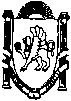 ___________________________________________________________________________________________________________________ПОСТАНОВЛЕНИЕот 28 ноября 2018                        №  667/18                                     с.МирноеО рассмотрении Протеста прокурора Симферопольского района на постановление администрации Мирновского сельского поселения от 04.09.2018 № 489/18                Рассмотрев протест прокурора Симферопольского района от 15.11.2018 г. № 1340ж-2018 г., руководствуясь статьями 8, 41-46 Градостроительного кодекса Российской Федерации, главой 5 статьи 28 Федерального закона от 06.10.2003 г. № 131-ФЗ «Об общих принципах организации местного самоуправления в Российской Федерации», Законом Республики Крым от 02.08.2014 №54-ЗРК «Об основах местного самоуправления в Республике Крым», Уставом муниципального образования Мирновского сельского поселения Симферопольского района Республики Крым, главой 8 статьи 92 Конституции Республики Крым, администрация Мирновского сельского поселения, -ПОСТАНОВЛЯЕТ:               1. Постановление администрации Мирновского сельского поселения от 04.09.2018 г. № 489/18 «Об утверждении Проекта планировки и проекта межевания территории земельных участков, расположенных по адресу: Республика Крым, Симферопольский район, на территории Мирновского сельского совета, кадастровые номера: 90:12:090501:738, 90:12:090701:390; 90:12:090501:742, 90:12:090501:1664, 90:12:090501:46» – отменить.                2. Постановление вступает в силу с момента опубликования на официальном сайте администрации Мирновского сельского поселения Симферопольского района Республики Крым в информационно-телекоммуникационной сети Интернет: http:// mirnoe-sovet.ru.                 3. Контроль за исполнением распоряжения оставляю за собой.Председатель Мирновского сельскогосовета – глава администрации Мирновского сельского поселения                                             С.В. Ковалев                                              